Анализ внеклассного мероприятияФ.И.О., должность проверяющего:Евтемирова Э.Т.Цель посещения: контроль воспитательной работы, соответствие проводимых мероприятий воспитательным планамДата проведения: 19.01.2021г.Название мероприятия: Холокост – трагедия, которая не должна повторитьсяФорма (жанр): классный час- презентация, просмотр документального фильма.Цели и задачи:- формирование навыков критического осмысления и сочувствия к жертвам геноцида;- способствовать формированию чувства сопереживания, сострадания к миллионам погибших;- ознакомление учащихся с некоторыми фотоматериалами по истории концлагерей и с воспоминаниями бывших узников Освенцима;- воспитание уважительного отношения к правам человека;- сформировать понимание важности сохранения памяти о трагедии Холокоста.Ф.И.О. учителя:Алигазиева С.И.,Алимова Ю.Р., Исматулаева Л.А., Хадиева Х.Г.Класс:1б, 3б,5б,7а классы .Оборудование: ТСО, презентация «Всемирный день памяти жертв Холокоста», документальный фильм «Освенцим».Цель мероприятия соответствует воспитательным задачам школы, уровню развития коллектива, возрастным особенностям учащихся.Подготовка учащихся: при подготовке к мероприятию учащиеся помогли оформить стенд с фотографиями, подготовили стихи о Холокосте.Организация мероприятия: мероприятие началось своевременно, нарушений дисциплины и замечаний по поведению нет.Педагогическое влияние: Взаимоотношения между учащимися и классным руководителем тактичные, доброжелательные, соответствуют воспитательным задачам, возрастным и индивидуальным особенностям, уровню развития коллектива.Виды и содержание деятельности учащихся в процессе воспитательного дела: Познавательная, художественно-творческая, организаторская.Общая оценка мероприятия. Проведенное мероприятие оказало положительное влияние на учащихся, способствовало формированию чувства сопереживания и сострадания к миллионам погибших; понимания важности сохранения памяти о трагедии Холокоста; формирование эмоционально-чувствительной сферы и ценностных отношений между людьми, социализация учащихся. Удачными являются моменты, когда учащиеся сами читали стихи.В заключение мероприятия учащиеся, просмотрев документальный фильм, обсудили его, ответили на вопросы учителя. Закончился классный час минутой молчания.Итог мероприятия – Подведен.Классным  руководителям  в целом удалось достигнуть поставленных целей и задач, привлечь учащихся к пониманию важности сохранения памяти о трагических событиях.Рекомендации педагогу: привлекать к подготовке и участию в мероприятии большее количество учащихся.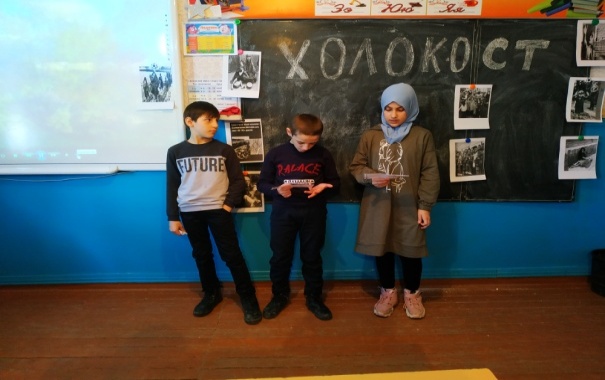 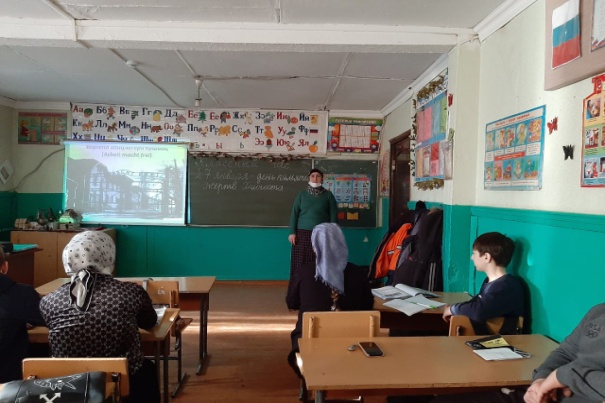 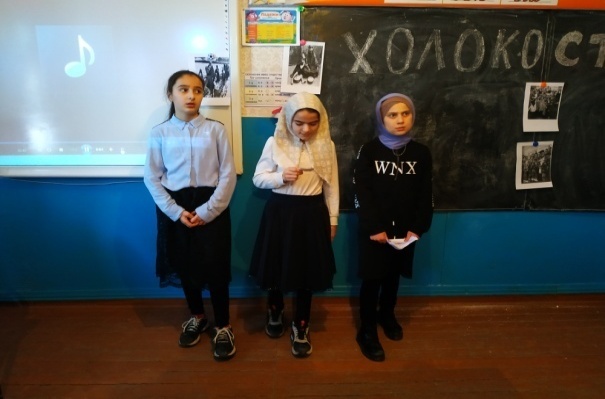 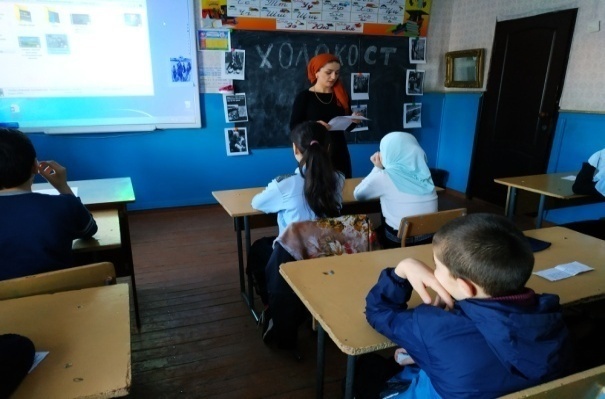 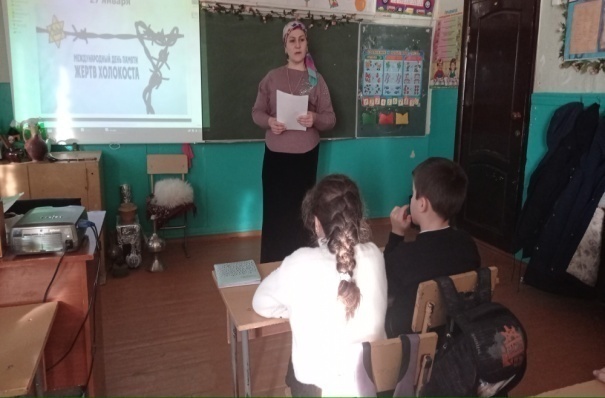 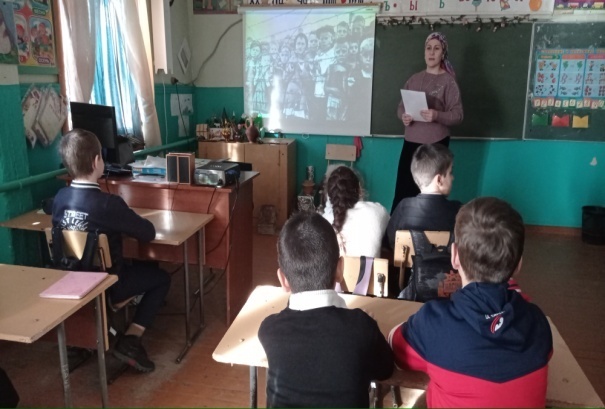 